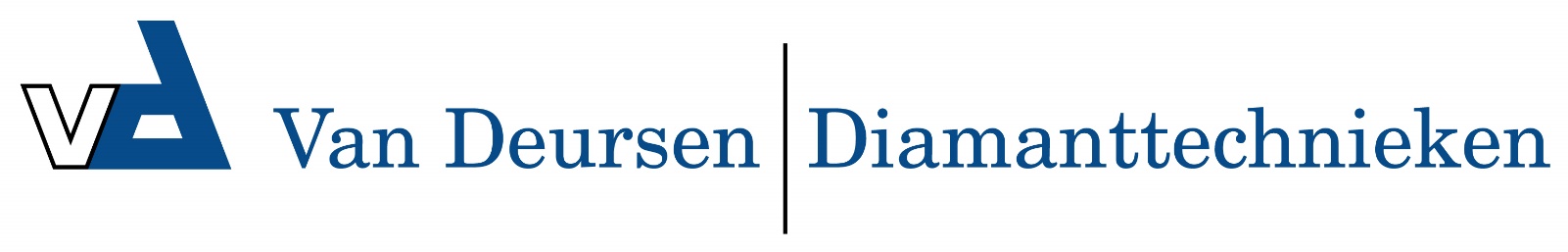 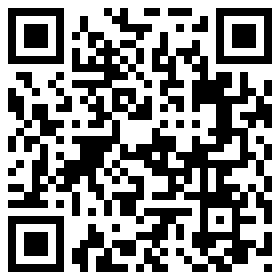 Therm 635-1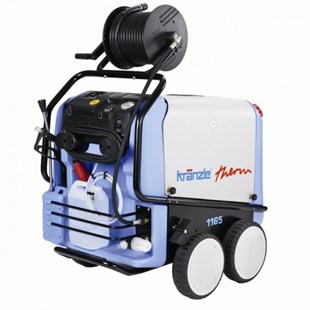 Bedrijfsdruk, traploos instelbaar 30-130 bar / 3-13 MPaMax. toegelaten overdruk 145 bar / 14,5 MPaDoorloopcapaciteit 10,6 l/min (635 l/h)Heetwatertemperatuur 12 - 89 *CStoom temperatuur max. 145 *CVerwamingsvermogen 55 kWBrandstoftank met inhoudscontrole 35 lMotortoerental 1.400 t/minElektrische aansluitwaarde 230 V, 15 A, 50 HzVermogenopname / vermogensafgifte 3,4 kWGewicht met slanghaspel 218 kg